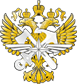 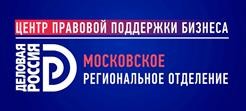 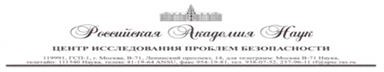 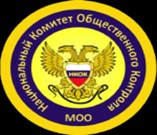 МИНИСТЕРСТВО ТРАНСПОРТА РОССИЙСКОЙ ФЕДЕРАЦИИ ФЕДЕРАЛЬНОЕ ГОСУДАРСТВЕННОЕ АВТОНОМНОЕ ОБРАЗОВАТЕЛЬНОЕ УЧРЕЖДЕНИЕ ВЫСШЕГО ОБРАЗОВАНИЯ«РОССИЙСКИЙ УНИВЕРСИТЕТ ТРАНСПОРТА» (РУТ (МИИТ)ЮРИДИЧЕСКИЙ ИНСТИТУТПРОГРАММАМежведомственный научно-практический семинар«Организационно-правовые вопросы реализации Национального плана противодействия коррупции и  мероприятий плана ОАО «РЖД» по противодействию коррупции на 2021 -2024 годы»(в режиме удаленного доступа с использованием платформы Zoom)16-17 ноября 2021 годаОрганизаторы конференции:Юридический институт ФГАОУ ВО «Российский университет транспорта» ФГБУН «Центр исследования проблем безопасности РАН»Центр Правовой поддержки бизнеса МРО ООО «Деловая Россия» МОО «Национальный комитет общественного контроля»Ссылка для подключения к конференции Zoom:Подключиться к конференции Zoom https://us02web.zoom.us/j/82225515527?pwd=MmVFTkkvOTJwbTZtVVZNUDBKWnVVUT09Идентификатор конференции: 822 2551 5527Код доступа: 448945Цель мероприятия: Семинар организован в рамках повышения квалификации должностных лиц ОАО «Российские железные дороги», ответственных за профилактику коррупционных и иных правонарушений. Обучение по программе повышения квалификации организуется в соответствии планами работы Центра по организации противодействия коррупции ОАО «Российские железные дороги» и Отраслевого центра по формированию и совершенствованию антикоррупционных компетенций Юридического института Российского университета транспорта. В подготовке и проведении мероприятия приняли участие сотрудники Московской межрегиональной транспортной прокуратуры и Ространснадзора.Председатель оргкомитета и модератор семинара:Землин Александр Игоревич - доктор юридических наук, профессор, заслуженный деятель науки Российской Федерации, заведующий кафедрой «Транспортное право» Юридического института ФГБОУ ВО «Российский университет транспорта (МИИТ)», руководитель направления «Транспортная безопасность» Научно-экспертного совета Центра исследования проблем безопасности Российской академии наук, научный руководитель Института общественного контроля МОО «Национальный комитет общественного контроля»Члены оргкомитета:Юсупов Мансур Равилович - доктор юридических наук, профессор, председатель правления Межрегиональной общественной организации«Национальный комитет общественного контроля»Попов Дмитрий Игоревич - заместитель руководителя Центра правовой поддержки бизнеса Московского регионального отделения Общероссийской общественной организации «Деловая Россия», эксперт по защите бизнеса в московском транспортном регионеЗемлина Ольга Михайловна - кандидат юридических наук, доцент, доцент кафедры «Транспортное право» Юридического института ФГАОУ ВО «Российский университет транспорта (МИИТ)», эксперт направления «Транспортная безопасность» - эксперт НЭС ЦИПБ РАНЛещов Геннадий Юрьевич - кандидат экономических наук, заместитель председателя правления МОО «Национальный комитет общественного контроля», директор научно-исследовательского центра экспертиз на транспорте, доцент кафедры «Комплексная безопасность и специальные программы» ФГАОУ ВО«Российский университет транспорта (МИИТ)»Матвеева Мария Андреевна - кандидат юридических наук, доцент кафедры «Транспортное право» Юридического института ФГАОУ ВО «Российский университет транспорта (МИИТ)», эксперт направления «Транспортная безопасность» - эксперт НЭС ЦИПБ РАН - ученый секретарьГоц    Евгения    Валентиновна    –    старший    преподаватель    кафедры«Транспортное право» Юридического института ФГАОУ ВО «Российский университет транспорта (МИИТ)» - технический секретарьКонтактный адрес: kafedratp@mail.ruТемы докладов и выступленийДЛЯ ЗАМЕТОКПриветственное словоПриветственное словоНестеров Евгений Александрович — кандидат юридических наук, директор Юридического института Российского университета транспортаО роли Юридического института РУТ (МИИТ) в реализации Национального плана противодействия коррупции на 2021 -2024 годыДОКЛАДЧИКДОКЛАДЗемлин Александр Игоревич — доктор юридических наук, профессор, заведующий кафедрой «Транспортное право» Юридического института Российского университета транспорта; заслуженный деятель науки Российской ФедерацииСовершенствование правовых аспектов противодействия коррупции в условиях реализации Национального плана противодействия коррупции и  мероприятий плана ОАО «РЖД» по противодействию коррупции на 2021 -2024 годыЛещов Геннадий Юрьевич — кандидат экономических наук, заместитель председателя правления МОО «Национальный комитет общественного контроля», директор научно-исследовательского центра экспертиз на транспорте, доцент кафедры «Комплексная безопасность и специальные программы» ФГАОУ ВО «Российский университет транспорта (МИИТ)»Правовые основы системы противодействия коррупции в транспортном комплексеТрушин Максим Валерьевич — заместитель начальника Центра по организации противодействия коррупции ОАО «Российские железные дороги» (ЦОПК)Вопросы реализации Национального плана противодействия коррупции и  мероприятий плана ОАО «РЖД» по противодействию коррупции на 2021 -2024 годы, развитие системы атикоррупционного и этического комплаенсаПолионская Лариса Леонидовна — ведущий эксперт отдела координации, методологического и правового обеспечения Центра по организации противодействия коррупции ОАО «Российские железные дороги» (ЦОПК)Вопросы унификации и совершенствования правовых механизмов управления конфликтом интересов в организациях с государственным участием, реализации задач, поставленных Национальным планом противодействия коррупции на 2021-2024 годы.Дегтярева Елена Михайловна — начальник вокзала Ухта Северной региональной дирекции железнодорожных вокзалов Дирекции железнодорожных вокзаловАктуальные вопросы профилактики коррупции в структурном подразделении ОАО «РЖД»Мазко Антон Алексеевич — начальник железнодорожной станции Поздино Кировского центра организации работы железнодорожных станций Горьковской дирекции управления движением Центральной дирекции управления движениемОпыт работы по предупреждению коррупционных правонарушений в подразделении ОАО «РЖД»Монахова Татьяна Николаевна — начальник железнодорожной станции Обгонный пункт Порубежка Саратовского центра организации работы железнодорожных станций Приволжской дирекции управления движением Центральной дирекции управления движениемМетодика профилактики конфликта интересов должностных лиц (на примере ОАО «РЖД»)Тонерян Алексей Вардович — начальник железнодорожной станции Удомля  Московского центра организации работы железнодорожных станций Октябрьской дирекции управления движением Центральной дирекции управления движениемО минимизации коррупционных рисков   организации (на примере ОАО «РЖД»)Волкова Любовь Ивановна — начальник железнодорожной станции Новобратск Вихоревского центра организации работы железнодорожных станций Восточно-Сибирской дирекции управления движением Центральной дирекции управления движениемОценка коррупционных рисков в сфере закупок (на примере ОАО «РЖД»)Прокофьева Оксана Алексеевна — начальник железнодорожной станции Лихославль Московского центра организации работы железнодорожных станций Октябрьской дирекции управления движением Центральной дирекции управления движениемНекоторые аспекты противодействия коррупции в ОАО «РЖД» в условиях цифровизацииГоц	Евгения Валентиновна – старший преподаватель кафедры «Транспортное право Юридического института ФГАОУ ВО «Российский университет транспорта (МИИТ)»Гражданско-правовые способы коррупции в транспортной сфереЕдигарева Юлия Геннадьевна —  кандидат социологических наук, доцент кафедры «Транспортное право» Юридического института ФГАОУ ВО «Российский университет транспорта (МИИТ)»Практические аспекты применения плана мероприятий по противодействию коррупции на примере ОАО «РЖД» в 2021 годуМатвеева Мария Андреевна — кандидат юридических наук, доцент кафедры «Транспортное право» Юридического института ФГАОУ ВО «Российский университет транспорта (МИИТ)», ученый секретарь направления «Транспортная безопасность», эксперт НЭС ЦИПБ РАНАнтикоррупционная экспертиза в оценках эффективности антикоррупционной политики ОАО «РЖД»Расулов Алекпер Вагифович — кандидат юридических наук, доцент, доцент кафедры «Транспортное право» Юридического института ФГАОУ ВО «Российский университет транспорта (МИИТ)», член направления «Транспортная безопасность», эксперт НЭС ЦИПБ РАНПроблемы противодействия коррупции в организациях, созданных для исполнения полномочий органов исполнительной властиЗемлина Ольга Михайловна – кандидат юридических наук, доцент, Почетный работник высшего профессионального образования, доцент кафедры «Транспортное право» Юридического института ФГАОУ ВО «Российский университет транспорта (МИИТ)», член направления«Транспортная безопасность», эксперт НЭС ЦИПБ РАНВопросы совершенствования противодействия коррупции в сфере закупочной деятельности ОАО «РЖД»Липунов Валерий Иванович – кандидат юридических наук, доцент, исполнительный директор Ассоциации юридических вузов, доцент кафедры «Транспортное право» Юридического института ФГАОУ ВО «Российский университет транспорта (МИИТ)»Проблемы антикоррупционной подготовки специалистов для транспортного комплекса РоссииМельникова Юлия Владимировна – кандидат юридических наук, доцент кафедры «Транспортное право» Юридического института ФГАОУ ВО «Российский университет транспорта (МИИТ)» член направления «Транспортная безопасность», эксперт НЭС ЦИПБ РАНМеры по противодействию коррупции в системе государственного управления экономикой и транспортомРасулов Алекпер Вагифович — кандидат юридических наук, доцент, доцент кафедры «Транспортное право» Юридического института ФГАОУ ВО «Российский университет транспорта», член направления «Транспортная безопасность», эксперт НЭС ЦИПБ РАНАнализ проведения независимой антикоррупционной экспертизы правовых актов и их проектов на транспортеКорякин Виктор Михайлович – доктор юридических наук, профессор, заведующий кафедрой «Гражданское право, международное частное право и гражданский процесс» Юридического института Российского университета транспортаВопросы независимой антикоррупционной экспертизы правовых актов государственных корпораций, ПАО и организаций, созданных для исполнения полномочий органов исполнительной властиФокин Евгений Сергеевич — заместитель начальника Вологодского регионального центра связи Ярославской дирекции связи Центральной станции связи Некоторые аспекты противодействия коррупции в ОАО «РЖД» в условиях цифровизацииПопов Дмитрий Игоревич — заместитель руководителя Центра правовой поддержки бизнеса Московского регионального отделения Общероссийской общественной организации «Деловая Россия», эксперт по защите бизнеса в московском транспортном регионеМесто общественных организаций в защите законных прав и интересов представителей бизнесаСорокина Наталия Михайловна — главный специалист-эксперт отдела  профилактики коррупционных и иных правонарушений Административного  управления РостранснадзораВопросы предупреждения конфликта интересов на государственной гражданской службе в РостранснадзореХроменкова Ольга Владимировна — консультант отдела рофилактики  коррупционных и иных правонарушений Административного управления  РостранснадзораНаправления совершенствования системы профилактики коррупции в РостранснадзореКушаков Сергей Викторович — главный специалист отдела координации, методологического и правового обеспечения Центра по организации противодействия коррупции  ОАО «Российские железные дороги» (ЦОПК)Система противодействия коррупции в концепции деятельности организаций в области устойчивого развитияХарламова Юлия Александровна — доктор политических наук, доцент, профессор кафедры «Транспортное право» Юридического института ФГАОУ ВО «Российский университет транспорта (МИИТ)», член направления «Транспортная безопасность» - эксперт НЭС ЦИПБ РАНПолитико-правовые аспекты экспертизы правовых актов и их проектов по противодействию коррупции в транспортной отрасли современной РоссииГромова Яна Игоревна –   директор Центра проектной деятельности студентов, магистрант Юридического института ФГАОУ ВО «Российский университет транспорта (МИИТ)» Воронов Руслан ГеннадьевичОсобенности общественногоконтроля в государственном управленииМихайлова Дарья Сергеевна – студент юридического факультета Финансового университета при Правительстве РФ Научный руководитель: Багреева Елена Геннадиевна – д.ю.н., проф. Департамента международного ипубличного права Финансового университета при Правительстве РФВлияние цифровизации науровень киберпреступности втранспортной сфереВоронов Руслан Геннадьевич — магистрант Юридического института ФГАОУ ВО «Российский университет транспорта (МИИТ)»Формы и порядок осуществления общественного  контроля за деятельностью транспортных органовРоманенкова Евгения  Михайловна — магистрант Юридического института ФГАОУ ВО «Российский университет транспорта (МИИТ)»Вопросы общественного контроля в публичных обществахТрубицина Анастасия Витальевна — магистрант  Юридического института ФГАОУ ВО Российский университет транспорта (МИИТ)»Механизмы общественного контроля (на примере морского и речного транспорта)Глушаненко Мира Арменовна  — магистрант Юридического института ФГАОУ ВО «Российский университет транспорта (МИИТ)»Осуществление связей с общественностью в структуре органов государственных транспортных корпорацийМосягина Анастасия Александровна — магистрант Юридического института ФГАОУ ВО «Российский университет транспорта (МИИТ)»Общественный контроль, как механизм противодействия коррупцийЛаврентьева Александра Игоревна — магистрант Юридического института ФГАОУ ВО «Российский университет транспорта (МИИТ)»Правовое регулирование средств общественного контроляЧевычелова Мария Юрьевна — магистрант Юридического института ФГАОУ ВО «Российский университет транспорта (МИИТ)»Правовое регулирование беспилотных летательных аппаратовПавлова Анна Игоревна — студент группы ЮСО-311 Юридического института ФГАОУ ВО «Российский университет транспорта (МИИТ)»Организационно-правовые основы взаимодействия органовМВД России и субъектов контрольно-надзорной деятельности на транспорте